ПОЛОЖЕНИЕО порядке пользования воспитанниками лечебно – оздоровительнойинфраструктурой, объектами культуры и объектами спортамуниципального казенного дошкольного образовательного учрежденияДетский сад №4 «Скворушка» с. Богучаны1.Общие положения1.1.Настоящее положение разработано в соответствии с Федеральным законом от 29.12.2012No 273-ФЗ "Об образовании в Российской Федерации", Постановлением Главного государственного санитарного врача Российской Федерации от 15.05.2013г No26 «Об утверждении СанПиН 2.4.1.3049-13 «Санитарно –   эпидемиологические требования к содержанию и организации режима работы дошкольных образовательных организаций» и Уставом МКДОУ .1.2. Под лечебно – оздоровительной инфраструктурой в данном Положениипонимается совокупность организационных и иных материально – обеспеченных мер, направленных на реализацию прав воспитанников на пользование лечебно –оздоровительными объектами культуры и спорта, представление воспитанникам разнообразных услуг социокультурного, просветительского, оздоровительного и развлекательного характера, создание условий для развития любительского художественного творчества, развития массовой физической культуры и спорта.1.3. Настоящее Положение определяет порядок пользования воспитанниками ДОУ Лечебно - оздоровительной инфраструктурой, объектами культуры и спорта.1.4. Воспитанники ДОУ имеют право бесплатного пользования лечебно - оздоровительной инфраструктурой, объектами культуры и спорта ДОУ.1.5. Настоящее Положение рассматривается и принимается  на заседании  педагогического Совета ДОУ.1.6. Настоящее положение вступает в силу с момента издания приказа об утверждении Положения и действует до внесения изменения или отмены.2. Общие требования к лечебно-оздоровительной инфраструктуре и объектами культуры и спорта.2.1. Лечебно-оздоровительная инфраструктура и объекты физической культуры и спорта должны соответствовать требованиям СанПиН2.4.1.3049 - 13 «Санитарно-эпидемиологические требования к устройству, содержанию и организации режима работы дошкольных образовательных организаций» в части требований к помещениям, их внутренней отделке, освещению, отоплению и санитарномусостоянию.2.2. Лечебно-оздоровительная инфраструктура и объекты физической культуры и спорта должны соответствовать требованиям охраны жизни здоровья воспитанников ДОУ.2.3. Допускается использование только исправных сооружений, оборудования и инвентаря. При обнаружении (возникновении) поломки (повреждения) оборудования или сооружений, делающей невозможным или опасным их дальнейшее использование, сотрудники ДОУ обязаны незамедлительно сообщить об этом заведующему хозяйством.2.4. Предметно-пространственная развивающая среда лечебно-оздоровительной инфраструктуры, объектов культуры и спорта должна соответствовать требованиям образовательнойпрограммы ДОУ.3. Основные функции и задачи лечебно-оздоровительной инфраструктуры, объектов культуры и спорта-оказание первой медицинской помощи воспитанникам;-организация и проведение профилактических мероприятий, направленных на снижение заболеваемости воспитанников;-проведение вакцинаций против различных заболеваний (дифтерия, вирусный гепатит, грипп);-систематическое проведение работы по гигиеническому обучению и воспитанию воспитанников;-осуществление досугового и физкультурно-оздоровительного направлений образовательной деятельности с учетом педагогических задач по реализации культурной и физкультурно - оздоровительной политики в ДОО;-проведение культурно-воспитательной, физкультурно-оздоровительной и просветительной работы;-сохранение и развитие различных форм культурной, досуговой деятельности и любительского творчества;-организация и проведение праздников, участие в иных творческих проектах в ДОО;-организация и проведение утренников, фестивалей, конкурсов, праздничных вечеров, музыкальных и спортивных развлечений и иных культурно-развлекательных мероприятий;-организация и проведение физкультурно-оздоровительных мероприятий на территории учреждения;-создание условий для соблюдения личной гигиены.4. Порядок пользования лечебно-оздоровительной инфраструктурой4.1. Медицинское обслуживание воспитанников в ДОО обеспечивается на основании договора с «КГБУЗ Богучанская районная больница,  медицинский персонал,  наряду с администрацией и педагогическими работниками несет ответственность за проведение лечебно-оздоровительных и лечебно-профилактических мероприятий, соблюдение санитарно-гигиенических норм, режим и качество питаниявоспитанников.4.2. ДОУпредоставляет соответствующие помещения для работы медицинских работников.4.3. К лечебно-оздоровительной инфраструктуре ДОУотносятся объекты:-медицинский кабинет с оборудованием;-изолятор с оборудованием.4.4. Ответственность за работу и содержание объектов, указанных в пункте 4.3 настоящего Положения в соответствии с требованиями безопасности и санитарных норм возлагается на медицинский персонал (старшая медицинская сестра).4.5. Объекты лечебно-оздоровительной инфраструктуры используются для организации оказания первичной медико-санитарной помощи, проведения профилактических мероприятий с воспитанниками ДОУ и её сотрудниками4.6. Пользование объектами лечебно-оздоровительной инфраструктуры в отсутствие медицинского персонала категорически запрещается.5. Порядок пользования объектами культуры5.1. К объектам культуры ДОУ относится культурно - досуговые площадки, включающий :- игровые площадки ;-музыкальный зал;-групповые комнаты;-спортивный зал;-спортивная площадка;5.2. Во время пользования объектами культуры, указанными в пункте 5.1. настоящего Положения, определяется расписанием образовательной деятельности ДОУ.5.3. Ответственность за работу и содержание объектов культуры в состоянии, отвечающим требованиям безопасности и санитарных норм возлагается:- музыкальный зал – на музыкального руководителя ДОУ;-физкультурныйзал, спортивная площадка – на инструктора по физической культуре ДОУ;-игровые площадки, групповые комнаты – на воспитателей, ответственных за проведение мероприятий;5.4. Ответственные лица обязаны: - лично присутствовать при посещении объектов культуры воспитанниками, при проведении занятий, культурно-досуговых мероприятий;- осуществлять контроль за сохранение жизни и здоровья воспитанников;-обеспечивать эвакуацию воспитанников и работников в случае угрозы и возникновения чрезвычайных ситуаций.6. Порядок пользования объектами спорта:6.1. К объектам спорта относится -спортивный зал;-спортивная площадка- -игровые площадки, групповые комнаты;- музыкальный зал 4. Ответственность за работу и содержание объектов спорта в состоянии, отвечающим требованиям безопасности и санитарных норм возлагается:- музыкальный зал – на музыкального руководителя ДОУ;-физкультурныйзал, спортивная площадка – на инструктора по физической культуре ДОУ;-игровые площадки, групповые комнаты – на воспитателей, ответственных за проведение мероприятий6.2. Время пользования объектами спорта, указанными в пункте 6.1. настоящего Положения определяется расписанием образовательной деятельности ДОУ.6.3. Ответственность за работуи содержание объектов спорта в состоянии, отвечающим требованиям безопасности и санитарных норм возлагается на педагогов, ответственных за проведение различных мероприятий.7. Контроль за выполнением настоящего Положения7.1. Контроль за выполнением настоящего Положения осуществляется заведующим ДОУ(в ходе наблюдения за воспитательно-образовательным процессом).СОГЛАСОВАНО Педагогическим советом  МКДОУ детский сад №4 «Скворушка» с. Богучаны№ 5  «05» апреля 2019г.УТВЕРЖДЕНАЗаведующая МКДОУ детский сад №4 «Скворушка» с. БогучаныО.В. Брюханова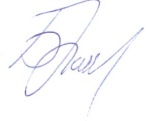 Приказ № 6,  «5» апреля 2019г.